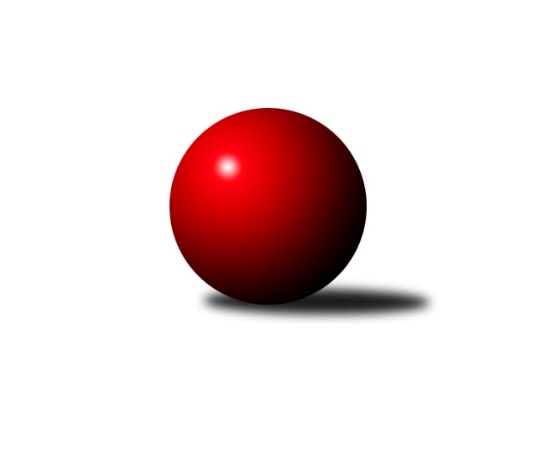 Č.10Ročník 2019/2020	23.5.2024 Středočeský krajský přebor I. třídy 2019/2020Statistika 10. kolaTabulka družstev:		družstvo	záp	výh	rem	proh	skore	sety	průměr	body	plné	dorážka	chyby	1.	KK Kosmonosy B	9	9	0	0	54.0 : 18.0 	(66.5 : 41.5)	2561	18	1782	779	37.9	2.	TJ Sokol Červené Pečky A	9	7	0	2	48.5 : 23.5 	(62.5 : 45.5)	2499	14	1752	748	37.9	3.	KK SDS Sadská B	9	5	1	3	39.0 : 33.0 	(61.5 : 46.5)	2470	11	1734	736	40.6	4.	TJ Sokol Kostelec nad Černými lesy A	9	4	2	3	40.0 : 32.0 	(55.0 : 53.0)	2483	10	1713	771	41.1	5.	KK Jiří Poděbrady B	9	4	0	5	38.0 : 34.0 	(60.5 : 47.5)	2476	8	1731	745	40.3	6.	TJ Sokol Tehovec B	9	3	2	4	31.5 : 40.5 	(47.0 : 61.0)	2439	8	1703	736	48	7.	TJ Sokol Kolín B	9	2	3	4	30.0 : 42.0 	(46.0 : 62.0)	2326	7	1665	661	58.3	8.	TJ Kovohutě Příbram B	10	3	1	6	31.0 : 49.0 	(48.5 : 71.5)	2387	7	1680	707	53.3	9.	KK Vlašim B	9	3	0	6	30.5 : 41.5 	(49.5 : 58.5)	2450	6	1723	727	54	10.	TJ Sparta Kutná Hora B	9	3	0	6	28.0 : 44.0 	(46.0 : 62.0)	2410	6	1683	726	49.7	11.	TJ Sokol Benešov C	9	2	1	6	29.5 : 42.5 	(57.0 : 51.0)	2436	5	1701	735	53.4Tabulka doma:		družstvo	záp	výh	rem	proh	skore	sety	průměr	body	maximum	minimum	1.	KK Kosmonosy B	9	9	0	0	54.0 : 18.0 	(66.5 : 41.5)	2561	18	2641	2475	2.	TJ Sokol Červené Pečky A	3	3	0	0	18.0 : 6.0 	(21.0 : 15.0)	2546	6	2580	2500	3.	KK Jiří Poděbrady B	4	3	0	1	22.0 : 10.0 	(30.5 : 17.5)	2596	6	2644	2519	4.	TJ Sokol Kostelec nad Černými lesy A	4	3	0	1	22.0 : 10.0 	(28.5 : 19.5)	2458	6	2528	2390	5.	KK SDS Sadská B	4	3	0	1	21.0 : 11.0 	(31.0 : 17.0)	2578	6	2633	2522	6.	TJ Sparta Kutná Hora B	4	3	0	1	20.0 : 12.0 	(28.0 : 20.0)	2572	6	2734	2414	7.	KK Vlašim B	5	3	0	2	23.5 : 16.5 	(33.5 : 26.5)	2426	6	2473	2394	8.	TJ Sokol Kolín B	5	2	2	1	23.0 : 17.0 	(32.0 : 28.0)	2386	6	2449	2334	9.	TJ Sokol Tehovec B	5	2	2	1	22.0 : 18.0 	(31.5 : 28.5)	2475	6	2556	2414	10.	TJ Kovohutě Příbram B	3	2	1	0	15.0 : 9.0 	(20.0 : 16.0)	2356	5	2397	2314	11.	TJ Sokol Benešov C	4	2	0	2	17.5 : 14.5 	(30.0 : 18.0)	2469	4	2555	2364Tabulka venku:		družstvo	záp	výh	rem	proh	skore	sety	průměr	body	maximum	minimum	1.	TJ Sokol Červené Pečky A	6	4	0	2	30.5 : 17.5 	(41.5 : 30.5)	2492	8	2546	2390	2.	KK SDS Sadská B	5	2	1	2	18.0 : 22.0 	(30.5 : 29.5)	2448	5	2501	2403	3.	TJ Sokol Kostelec nad Černými lesy A	5	1	2	2	18.0 : 22.0 	(26.5 : 33.5)	2488	4	2520	2458	4.	TJ Sokol Tehovec B	4	1	0	3	9.5 : 22.5 	(15.5 : 32.5)	2427	2	2540	2335	5.	KK Jiří Poděbrady B	5	1	0	4	16.0 : 24.0 	(30.0 : 30.0)	2452	2	2536	2299	6.	TJ Kovohutě Příbram B	7	1	0	6	16.0 : 40.0 	(28.5 : 55.5)	2391	2	2503	2261	7.	TJ Sokol Kolín B	4	0	1	3	7.0 : 25.0 	(14.0 : 34.0)	2311	1	2389	2220	8.	TJ Sokol Benešov C	5	0	1	4	12.0 : 28.0 	(27.0 : 33.0)	2429	1	2549	2314	9.	KK Kosmonosy B	0	0	0	0	0.0 : 0.0 	(0.0 : 0.0)	0	0	0	0	10.	KK Vlašim B	4	0	0	4	7.0 : 25.0 	(16.0 : 32.0)	2456	0	2565	2307	11.	TJ Sparta Kutná Hora B	5	0	0	5	8.0 : 32.0 	(18.0 : 42.0)	2377	0	2427	2295Tabulka podzimní části:		družstvo	záp	výh	rem	proh	skore	sety	průměr	body	doma	venku	1.	KK Kosmonosy B	9	9	0	0	54.0 : 18.0 	(66.5 : 41.5)	2561	18 	9 	0 	0 	0 	0 	0	2.	TJ Sokol Červené Pečky A	9	7	0	2	48.5 : 23.5 	(62.5 : 45.5)	2499	14 	3 	0 	0 	4 	0 	2	3.	KK SDS Sadská B	9	5	1	3	39.0 : 33.0 	(61.5 : 46.5)	2470	11 	3 	0 	1 	2 	1 	2	4.	TJ Sokol Kostelec nad Černými lesy A	9	4	2	3	40.0 : 32.0 	(55.0 : 53.0)	2483	10 	3 	0 	1 	1 	2 	2	5.	KK Jiří Poděbrady B	9	4	0	5	38.0 : 34.0 	(60.5 : 47.5)	2476	8 	3 	0 	1 	1 	0 	4	6.	TJ Sokol Tehovec B	9	3	2	4	31.5 : 40.5 	(47.0 : 61.0)	2439	8 	2 	2 	1 	1 	0 	3	7.	TJ Sokol Kolín B	9	2	3	4	30.0 : 42.0 	(46.0 : 62.0)	2326	7 	2 	2 	1 	0 	1 	3	8.	TJ Kovohutě Příbram B	10	3	1	6	31.0 : 49.0 	(48.5 : 71.5)	2387	7 	2 	1 	0 	1 	0 	6	9.	KK Vlašim B	9	3	0	6	30.5 : 41.5 	(49.5 : 58.5)	2450	6 	3 	0 	2 	0 	0 	4	10.	TJ Sparta Kutná Hora B	9	3	0	6	28.0 : 44.0 	(46.0 : 62.0)	2410	6 	3 	0 	1 	0 	0 	5	11.	TJ Sokol Benešov C	9	2	1	6	29.5 : 42.5 	(57.0 : 51.0)	2436	5 	2 	0 	2 	0 	1 	4Tabulka jarní části:		družstvo	záp	výh	rem	proh	skore	sety	průměr	body	doma	venku	1.	TJ Sokol Tehovec B	0	0	0	0	0.0 : 0.0 	(0.0 : 0.0)	0	0 	0 	0 	0 	0 	0 	0 	2.	TJ Sokol Benešov C	0	0	0	0	0.0 : 0.0 	(0.0 : 0.0)	0	0 	0 	0 	0 	0 	0 	0 	3.	KK SDS Sadská B	0	0	0	0	0.0 : 0.0 	(0.0 : 0.0)	0	0 	0 	0 	0 	0 	0 	0 	4.	TJ Sokol Kolín B	0	0	0	0	0.0 : 0.0 	(0.0 : 0.0)	0	0 	0 	0 	0 	0 	0 	0 	5.	KK Kosmonosy B	0	0	0	0	0.0 : 0.0 	(0.0 : 0.0)	0	0 	0 	0 	0 	0 	0 	0 	6.	TJ Kovohutě Příbram B	0	0	0	0	0.0 : 0.0 	(0.0 : 0.0)	0	0 	0 	0 	0 	0 	0 	0 	7.	KK Vlašim B	0	0	0	0	0.0 : 0.0 	(0.0 : 0.0)	0	0 	0 	0 	0 	0 	0 	0 	8.	TJ Sokol Červené Pečky A	0	0	0	0	0.0 : 0.0 	(0.0 : 0.0)	0	0 	0 	0 	0 	0 	0 	0 	9.	TJ Sokol Kostelec nad Černými lesy A	0	0	0	0	0.0 : 0.0 	(0.0 : 0.0)	0	0 	0 	0 	0 	0 	0 	0 	10.	TJ Sparta Kutná Hora B	0	0	0	0	0.0 : 0.0 	(0.0 : 0.0)	0	0 	0 	0 	0 	0 	0 	0 	11.	KK Jiří Poděbrady B	0	0	0	0	0.0 : 0.0 	(0.0 : 0.0)	0	0 	0 	0 	0 	0 	0 	0 Zisk bodů pro družstvo:		jméno hráče	družstvo	body	zápasy	v %	dílčí body	sety	v %	1.	Petr Kříž 	TJ Kovohutě Příbram B 	8	/	8	(100%)	13	/	16	(81%)	2.	Jiří Řehoř 	KK Kosmonosy B 	8	/	8	(100%)	13	/	16	(81%)	3.	Jan Renka ml.	KK SDS Sadská B 	8	/	9	(89%)	16	/	18	(89%)	4.	Věroslav Řípa 	KK Kosmonosy B 	8	/	9	(89%)	14	/	18	(78%)	5.	Pavel Hietenbal 	TJ Sokol Červené Pečky A 	7.5	/	9	(83%)	13	/	18	(72%)	6.	David Novák 	TJ Sokol Kostelec nad Černými lesy A 	7	/	8	(88%)	14	/	16	(88%)	7.	Jan Cukr 	TJ Sokol Tehovec B 	7	/	9	(78%)	10.5	/	18	(58%)	8.	Simona Kačenová 	KK Vlašim B 	6.5	/	8	(81%)	11	/	16	(69%)	9.	Dušan Richter 	KK Jiří Poděbrady B 	6	/	7	(86%)	9.5	/	14	(68%)	10.	Jaroslav Kazda 	KK Jiří Poděbrady B 	6	/	8	(75%)	13	/	16	(81%)	11.	Pavel Kořínek 	TJ Sokol Červené Pečky A 	6	/	9	(67%)	13	/	18	(72%)	12.	Michal Brachovec 	TJ Sokol Kostelec nad Černými lesy A 	6	/	9	(67%)	13	/	18	(72%)	13.	Agaton Plaňanský ml.	TJ Sokol Červené Pečky A 	6	/	9	(67%)	11	/	18	(61%)	14.	Vladimír Klindera 	KK Jiří Poděbrady B 	6	/	9	(67%)	10	/	18	(56%)	15.	Václav Kodet 	TJ Kovohutě Příbram B 	6	/	10	(60%)	9.5	/	20	(48%)	16.	Miroslav Drábek 	TJ Sokol Benešov C 	5.5	/	7	(79%)	11	/	14	(79%)	17.	Adéla Čákorová 	TJ Sokol Tehovec B 	5	/	7	(71%)	10	/	14	(71%)	18.	Miroslav Pessr 	KK Vlašim B 	5	/	7	(71%)	8	/	14	(57%)	19.	Jonatán Mensatoris 	TJ Sokol Kolín B 	5	/	7	(71%)	7	/	14	(50%)	20.	Martin Malkovský 	TJ Sokol Kostelec nad Černými lesy A 	5	/	7	(71%)	6	/	14	(43%)	21.	Ladislav Kalous 	TJ Sokol Benešov C 	5	/	8	(63%)	11	/	16	(69%)	22.	Antonín Smrček 	TJ Sokol Červené Pečky A 	5	/	8	(63%)	10	/	16	(63%)	23.	Jiří Miláček 	KK SDS Sadská B 	5	/	8	(63%)	10	/	16	(63%)	24.	Karel Drábek 	TJ Sokol Benešov C 	5	/	9	(56%)	12	/	18	(67%)	25.	Marie Šturmová 	KK SDS Sadská B 	5	/	9	(56%)	10.5	/	18	(58%)	26.	Ladislav Hetcl ml.	TJ Sokol Kolín B 	4	/	5	(80%)	6.5	/	10	(65%)	27.	Pavel Zimmerhakl 	KK Kosmonosy B 	4	/	5	(80%)	6	/	10	(60%)	28.	Ondrej Troják 	KK Kosmonosy B 	4	/	6	(67%)	7	/	12	(58%)	29.	Vladislav Pessr 	KK Vlašim B 	4	/	7	(57%)	10	/	14	(71%)	30.	Břetislav Vystrčil 	KK Kosmonosy B 	4	/	7	(57%)	9	/	14	(64%)	31.	Václav Pufler 	TJ Sparta Kutná Hora B 	4	/	7	(57%)	7	/	14	(50%)	32.	Karel Dvořák 	TJ Sokol Červené Pečky A 	4	/	7	(57%)	7	/	14	(50%)	33.	Dalibor Mierva 	TJ Sokol Kolín B 	4	/	7	(57%)	7	/	14	(50%)	34.	Jan Svoboda 	KK SDS Sadská B 	4	/	8	(50%)	10	/	16	(63%)	35.	Lenka Klimčáková 	TJ Sparta Kutná Hora B 	4	/	8	(50%)	8	/	16	(50%)	36.	Hana Mlejnková 	KK Kosmonosy B 	4	/	8	(50%)	8	/	16	(50%)	37.	Jan Volhejn 	TJ Sokol Tehovec B 	4	/	8	(50%)	7	/	16	(44%)	38.	Jaroslav Hojka 	KK SDS Sadská B 	4	/	9	(44%)	10	/	18	(56%)	39.	Jiří Plešingr 	TJ Sokol Červené Pečky A 	4	/	9	(44%)	5.5	/	18	(31%)	40.	Václav Šefl 	TJ Kovohutě Příbram B 	4	/	10	(40%)	8	/	20	(40%)	41.	Jiří Chaloupka 	TJ Sokol Tehovec B 	3.5	/	9	(39%)	7	/	18	(39%)	42.	Ladislav Hetcl st.	TJ Sokol Kolín B 	3	/	4	(75%)	6	/	8	(75%)	43.	Ondřej Majerčík 	KK Kosmonosy B 	3	/	5	(60%)	6	/	10	(60%)	44.	Josef Mikoláš 	TJ Sokol Kolín B 	3	/	5	(60%)	5.5	/	10	(55%)	45.	Karel Hašek 	TJ Sokol Benešov C 	3	/	6	(50%)	7	/	12	(58%)	46.	Vojtěch Bulíček 	TJ Sparta Kutná Hora B 	3	/	6	(50%)	6.5	/	12	(54%)	47.	Jiří Šafránek 	KK Jiří Poděbrady B 	3	/	6	(50%)	6	/	12	(50%)	48.	Patrik Matějček 	TJ Sokol Kostelec nad Černými lesy A 	3	/	6	(50%)	6	/	12	(50%)	49.	Pavel Holoubek 	TJ Sokol Kolín B 	3	/	7	(43%)	5	/	14	(36%)	50.	Luboš Zajíček 	KK Vlašim B 	3	/	7	(43%)	5	/	14	(36%)	51.	František Pícha 	KK Vlašim B 	3	/	8	(38%)	5.5	/	16	(34%)	52.	Miloslav Budský 	TJ Sokol Kostelec nad Černými lesy A 	3	/	9	(33%)	6	/	18	(33%)	53.	Václav Pufler 	TJ Sparta Kutná Hora B 	3	/	9	(33%)	6	/	18	(33%)	54.	Karel Palát 	TJ Sokol Benešov C 	3	/	9	(33%)	6	/	18	(33%)	55.	Jaroslav Chmel 	TJ Kovohutě Příbram B 	3	/	10	(30%)	9	/	20	(45%)	56.	František Tesař 	TJ Sparta Kutná Hora B 	2	/	2	(100%)	4	/	4	(100%)	57.	Jaroslav Čermák 	TJ Sparta Kutná Hora B 	2	/	2	(100%)	4	/	4	(100%)	58.	Jan Kumstát 	TJ Sokol Červené Pečky A 	2	/	2	(100%)	3	/	4	(75%)	59.	Václav Anděl 	KK Jiří Poděbrady B 	2	/	3	(67%)	4	/	6	(67%)	60.	Petra Gütterová 	KK Jiří Poděbrady B 	2	/	3	(67%)	3	/	6	(50%)	61.	Veronika Šatavová 	TJ Sokol Kostelec nad Černými lesy A 	2	/	4	(50%)	4	/	8	(50%)	62.	Pavel Vojta 	KK Vlašim B 	2	/	4	(50%)	4	/	8	(50%)	63.	Martin Vaněk 	TJ Sparta Kutná Hora B 	2	/	5	(40%)	2	/	10	(20%)	64.	Jan Poláček 	KK Jiří Poděbrady B 	2	/	6	(33%)	7	/	12	(58%)	65.	Lukáš Vacek 	TJ Sokol Kolín B 	2	/	6	(33%)	6	/	12	(50%)	66.	Zdeněk Lukáš 	TJ Kovohutě Příbram B 	2	/	6	(33%)	3	/	12	(25%)	67.	Ondřej Šustr 	KK Jiří Poděbrady B 	2	/	7	(29%)	5	/	14	(36%)	68.	Jiří Halfar 	TJ Sparta Kutná Hora B 	2	/	8	(25%)	6.5	/	16	(41%)	69.	Tomáš Vavřinec 	TJ Sokol Tehovec B 	2	/	8	(25%)	6	/	16	(38%)	70.	Josef Matoušek 	TJ Sokol Benešov C 	2	/	9	(22%)	6	/	18	(33%)	71.	Marek Beňo 	TJ Sokol Kostelec nad Černými lesy A 	1	/	1	(100%)	2	/	2	(100%)	72.	Vladislav Tajč 	KK Kosmonosy B 	1	/	1	(100%)	1	/	2	(50%)	73.	Jan Šafránek 	KK Jiří Poděbrady B 	1	/	2	(50%)	3	/	4	(75%)	74.	Natálie Krupková 	TJ Sokol Kolín B 	1	/	2	(50%)	2	/	4	(50%)	75.	Miroslav Šplíchal 	TJ Sokol Kostelec nad Černými lesy A 	1	/	4	(25%)	3	/	8	(38%)	76.	Jakub Vachta 	TJ Sokol Kolín B 	1	/	4	(25%)	1	/	8	(13%)	77.	Luboš Trna 	KK Vlašim B 	1	/	5	(20%)	4	/	10	(40%)	78.	Ladislav Žebrakovský 	TJ Sokol Benešov C 	1	/	5	(20%)	4	/	10	(40%)	79.	Tomáš Bílek 	TJ Sokol Tehovec B 	1	/	5	(20%)	3.5	/	10	(35%)	80.	Miloš Lédl 	KK SDS Sadská B 	1	/	6	(17%)	4	/	12	(33%)	81.	Milena Čapková 	TJ Kovohutě Příbram B 	1	/	7	(14%)	4	/	14	(29%)	82.	Klára Světlá 	TJ Sokol Tehovec B 	0	/	1	(0%)	1	/	2	(50%)	83.	Miloš Brenning 	TJ Kovohutě Příbram B 	0	/	1	(0%)	1	/	2	(50%)	84.	Vojtěch Stárek 	TJ Sokol Kostelec nad Černými lesy A 	0	/	1	(0%)	1	/	2	(50%)	85.	David Dvořák 	TJ Sokol Benešov C 	0	/	1	(0%)	0	/	2	(0%)	86.	Martin Houfek 	KK Jiří Poděbrady B 	0	/	1	(0%)	0	/	2	(0%)	87.	Stanislav Stejskal 	KK Jiří Poděbrady B 	0	/	1	(0%)	0	/	2	(0%)	88.	Jaroslava Soukenková 	TJ Sokol Kostelec nad Černými lesy A 	0	/	1	(0%)	0	/	2	(0%)	89.	Tomáš Zvoníček 	KK Jiří Poděbrady B 	0	/	1	(0%)	0	/	2	(0%)	90.	František Zahajský 	TJ Sokol Kostelec nad Černými lesy A 	0	/	1	(0%)	0	/	2	(0%)	91.	Marek Čejka 	TJ Sokol Kolín B 	0	/	1	(0%)	0	/	2	(0%)	92.	Lubomír Mareček 	TJ Sokol Kolín B 	0	/	1	(0%)	0	/	2	(0%)	93.	Jiří Řehoř 	KK Kosmonosy B 	0	/	2	(0%)	1	/	4	(25%)	94.	Pavel Vykouk 	KK Vlašim B 	0	/	2	(0%)	0	/	4	(0%)	95.	Miloslav Dlabač 	TJ Sokol Tehovec B 	0	/	3	(0%)	0	/	6	(0%)	96.	Vítězslav Hampl 	TJ Sokol Kostelec nad Černými lesy A 	0	/	3	(0%)	0	/	6	(0%)	97.	Aleš Vykouk 	KK Vlašim B 	0	/	5	(0%)	2	/	10	(20%)	98.	Jan Suchánek 	KK SDS Sadská B 	0	/	5	(0%)	1	/	10	(10%)	99.	Rudolf Zborník 	TJ Sokol Kolín B 	0	/	5	(0%)	0	/	10	(0%)	100.	Jiří Kavalír 	TJ Sparta Kutná Hora B 	0	/	6	(0%)	2	/	12	(17%)	101.	Vladimír Pergl 	TJ Kovohutě Příbram B 	0	/	6	(0%)	1	/	12	(8%)Průměry na kuželnách:		kuželna	průměr	plné	dorážka	chyby	výkon na hráče	1.	Poděbrady, 1-4	2532	1760	772	40.4	(422.1)	2.	TJ Sparta Kutná Hora, 1-4	2523	1751	771	49.5	(420.5)	3.	KK Kosmonosy, 3-6	2513	1751	761	42.6	(418.9)	4.	TJ Sokol Červené Pečky, 1-2	2474	1719	755	38.0	(412.4)	5.	TJ Sokol Tehovec, 1-2	2448	1700	747	45.6	(408.0)	6.	Benešov, 1-4	2445	1734	711	58.4	(407.6)	7.	TJ Sokol Kostelec nad Černými lesy, 1-4	2439	1702	737	43.3	(406.6)	8.	Spartak Vlašim, 1-2	2415	1697	717	53.3	(402.5)	9.	TJ Sokol Kolín, 1-2	2392	1695	697	53.9	(398.7)	10.	TJ Kovohutě Příbram, 1-2	2317	1646	670	51.0	(386.2)	11.	- volno -, 1-4	0	0	0	0.0	(0.0)Nejlepší výkony na kuželnách:Poděbrady, 1-4KK Jiří Poděbrady B	2644	8. kolo	Dušan Richter 	KK Jiří Poděbrady B	473	4. koloKK SDS Sadská B	2633	3. kolo	Jaroslav Kazda 	KK Jiří Poděbrady B	472	8. koloKK SDS Sadská B	2627	4. kolo	Dušan Richter 	KK Jiří Poděbrady B	468	6. koloKK Jiří Poděbrady B	2616	4. kolo	Jiří Šafránek 	KK Jiří Poděbrady B	467	10. koloKK Jiří Poděbrady B	2603	10. kolo	Jan Renka ml.	KK SDS Sadská B	466	4. koloTJ Sokol Tehovec B	2540	6. kolo	Jaroslav Hojka 	KK SDS Sadská B	465	3. koloKK Vlašim B	2531	8. kolo	Jiří Miláček 	KK SDS Sadská B	464	10. koloKK SDS Sadská B	2531	6. kolo	Vojtěch Bulíček 	TJ Sparta Kutná Hora B	464	6. koloTJ Sokol Červené Pečky A	2528	10. kolo	Jan Renka ml.	KK SDS Sadská B	457	3. koloKK SDS Sadská B	2522	10. kolo	David Novák 	TJ Sokol Kostelec nad Černými lesy A	456	4. koloTJ Sparta Kutná Hora, 1-4TJ Sparta Kutná Hora B	2734	7. kolo	František Tesař 	TJ Sparta Kutná Hora B	521	5. koloTJ Sparta Kutná Hora B	2591	5. kolo	František Tesař 	TJ Sparta Kutná Hora B	507	7. koloTJ Sokol Benešov C	2549	5. kolo	Jaroslav Čermák 	TJ Sparta Kutná Hora B	497	5. koloTJ Sparta Kutná Hora B	2547	9. kolo	Václav Pufler 	TJ Sparta Kutná Hora B	473	7. koloKK Jiří Poděbrady B	2536	9. kolo	Karel Drábek 	TJ Sokol Benešov C	470	5. koloTJ Kovohutě Příbram B	2457	2. kolo	Vojtěch Bulíček 	TJ Sparta Kutná Hora B	467	7. koloTJ Sparta Kutná Hora B	2414	2. kolo	Dušan Richter 	KK Jiří Poděbrady B	464	9. koloTJ Sokol Kolín B	2357	7. kolo	Jaroslav Kazda 	KK Jiří Poděbrady B	445	9. kolo		. kolo	Josef Mikoláš 	TJ Sokol Kolín B	443	7. kolo		. kolo	Ladislav Hetcl ml.	TJ Sokol Kolín B	443	7. koloKK Kosmonosy, 3-6KK Kosmonosy B	2641	5. kolo	Břetislav Vystrčil 	KK Kosmonosy B	485	5. koloKK Kosmonosy B	2595	8. kolo	Pavel Hietenbal 	TJ Sokol Červené Pečky A	477	4. koloKK Kosmonosy B	2592	6. kolo	Věroslav Řípa 	KK Kosmonosy B	477	8. koloKK Kosmonosy B	2585	10. kolo	Ondrej Troják 	KK Kosmonosy B	472	1. koloKK Vlašim B	2565	10. kolo	Jaroslav Kazda 	KK Jiří Poděbrady B	468	5. koloKK Kosmonosy B	2556	1. kolo	Věroslav Řípa 	KK Kosmonosy B	463	6. koloKK Kosmonosy B	2555	4. kolo	Karel Dvořák 	TJ Sokol Červené Pečky A	462	4. koloKK Kosmonosy B	2552	3. kolo	Jiří Řehoř 	KK Kosmonosy B	457	4. koloTJ Sokol Červené Pečky A	2546	4. kolo	Miroslav Pessr 	KK Vlašim B	454	10. koloTJ Sokol Kostelec nad Černými lesy A	2499	6. kolo	Břetislav Vystrčil 	KK Kosmonosy B	454	6. koloTJ Sokol Červené Pečky, 1-2TJ Sokol Červené Pečky A	2580	8. kolo	Pavel Hietenbal 	TJ Sokol Červené Pečky A	460	8. koloTJ Sokol Červené Pečky A	2559	6. kolo	Agaton Plaňanský ml.	TJ Sokol Červené Pečky A	458	2. koloTJ Sokol Červené Pečky A	2500	2. kolo	Antonín Smrček 	TJ Sokol Červené Pečky A	457	6. koloKK Jiří Poděbrady B	2466	2. kolo	Karel Dvořák 	TJ Sokol Červené Pečky A	448	6. koloTJ Sparta Kutná Hora B	2376	8. kolo	Antonín Smrček 	TJ Sokol Červené Pečky A	444	8. koloTJ Kovohutě Příbram B	2366	6. kolo	Petr Kříž 	TJ Kovohutě Příbram B	441	6. kolo		. kolo	Pavel Kořínek 	TJ Sokol Červené Pečky A	438	8. kolo		. kolo	Jiří Halfar 	TJ Sparta Kutná Hora B	430	8. kolo		. kolo	Jaroslav Čermák 	TJ Sparta Kutná Hora B	429	8. kolo		. kolo	Antonín Smrček 	TJ Sokol Červené Pečky A	427	2. koloTJ Sokol Tehovec, 1-2TJ Sokol Tehovec B	2556	10. kolo	Jan Volhejn 	TJ Sokol Tehovec B	458	10. koloTJ Sokol Červené Pečky A	2525	5. kolo	Karel Dvořák 	TJ Sokol Červené Pečky A	457	5. koloTJ Sokol Kostelec nad Černými lesy A	2507	7. kolo	Tomáš Vavřinec 	TJ Sokol Tehovec B	451	10. koloTJ Sokol Tehovec B	2500	1. kolo	David Novák 	TJ Sokol Kostelec nad Černými lesy A	448	7. koloTJ Sokol Tehovec B	2475	7. kolo	Jan Volhejn 	TJ Sokol Tehovec B	448	1. koloTJ Sokol Tehovec B	2428	4. kolo	Jonatán Mensatoris 	TJ Sokol Kolín B	447	4. koloTJ Sparta Kutná Hora B	2427	1. kolo	Jan Cukr 	TJ Sokol Tehovec B	447	5. koloTJ Sokol Tehovec B	2414	5. kolo	Martin Malkovský 	TJ Sokol Kostelec nad Černými lesy A	439	7. koloTJ Sokol Kolín B	2389	4. kolo	Pavel Kořínek 	TJ Sokol Červené Pečky A	437	5. koloTJ Kovohutě Příbram B	2261	10. kolo	Jan Cukr 	TJ Sokol Tehovec B	436	7. koloBenešov, 1-4TJ Sokol Benešov C	2555	2. kolo	Karel Drábek 	TJ Sokol Benešov C	515	2. koloKK SDS Sadská B	2501	7. kolo	Jan Renka ml.	KK SDS Sadská B	471	7. koloTJ Sokol Benešov C	2499	4. kolo	Ladislav Kalous 	TJ Sokol Benešov C	471	2. koloTJ Sokol Benešov C	2459	7. kolo	Karel Drábek 	TJ Sokol Benešov C	452	4. koloTJ Sokol Červené Pečky A	2431	9. kolo	Ladislav Kalous 	TJ Sokol Benešov C	447	7. koloKK Vlašim B	2422	4. kolo	Miroslav Drábek 	TJ Sokol Benešov C	446	7. koloTJ Sokol Benešov C	2364	9. kolo	Pavel Kořínek 	TJ Sokol Červené Pečky A	441	9. koloTJ Sokol Tehovec B	2335	2. kolo	Ladislav Kalous 	TJ Sokol Benešov C	440	4. kolo		. kolo	Karel Drábek 	TJ Sokol Benešov C	438	9. kolo		. kolo	Ladislav Kalous 	TJ Sokol Benešov C	436	9. koloTJ Sokol Kostelec nad Černými lesy, 1-4TJ Sokol Červené Pečky A	2529	3. kolo	Miloslav Budský 	TJ Sokol Kostelec nad Černými lesy A	472	8. koloTJ Sokol Kostelec nad Černými lesy A	2528	8. kolo	David Novák 	TJ Sokol Kostelec nad Černými lesy A	464	3. koloTJ Kovohutě Příbram B	2461	8. kolo	Zdeněk Lukáš 	TJ Kovohutě Příbram B	445	8. koloTJ Sokol Kostelec nad Černými lesy A	2459	3. kolo	Agaton Plaňanský ml.	TJ Sokol Červené Pečky A	444	3. koloTJ Sokol Kostelec nad Černými lesy A	2454	1. kolo	Pavel Kořínek 	TJ Sokol Červené Pečky A	439	3. koloKK SDS Sadská B	2403	1. kolo	Michal Brachovec 	TJ Sokol Kostelec nad Černými lesy A	438	8. koloTJ Sokol Kostelec nad Černými lesy A	2390	10. kolo	David Novák 	TJ Sokol Kostelec nad Černými lesy A	429	8. koloTJ Sparta Kutná Hora B	2295	10. kolo	Antonín Smrček 	TJ Sokol Červené Pečky A	427	3. kolo		. kolo	Jiří Plešingr 	TJ Sokol Červené Pečky A	425	3. kolo		. kolo	Pavel Hietenbal 	TJ Sokol Červené Pečky A	424	3. koloSpartak Vlašim, 1-2TJ Sokol Kostelec nad Černými lesy A	2520	9. kolo	David Novák 	TJ Sokol Kostelec nad Černými lesy A	461	9. koloKK Vlašim B	2473	3. kolo	Vladislav Pessr 	KK Vlašim B	449	7. koloKK SDS Sadská B	2443	5. kolo	Simona Kačenová 	KK Vlašim B	445	9. koloKK Vlašim B	2442	5. kolo	Pavel Vojta 	KK Vlašim B	443	3. koloKK Vlašim B	2425	7. kolo	Miroslav Pessr 	KK Vlašim B	436	7. koloKK Vlašim B	2395	9. kolo	Jan Svoboda 	KK SDS Sadská B	433	5. koloKK Vlašim B	2394	1. kolo	Vladislav Pessr 	KK Vlašim B	431	3. koloTJ Sokol Červené Pečky A	2390	7. kolo	Pavel Vojta 	KK Vlašim B	430	1. koloTJ Sparta Kutná Hora B	2371	3. kolo	Simona Kačenová 	KK Vlašim B	430	5. koloTJ Kovohutě Příbram B	2299	1. kolo	Luboš Zajíček 	KK Vlašim B	428	5. koloTJ Sokol Kolín, 1-2KK Jiří Poděbrady B	2468	1. kolo	Jaroslav Hojka 	KK SDS Sadská B	457	9. koloTJ Sokol Kostelec nad Černými lesy A	2458	2. kolo	Ladislav Hetcl ml.	TJ Sokol Kolín B	453	1. koloTJ Sokol Kolín B	2449	2. kolo	Jaroslav Kazda 	KK Jiří Poděbrady B	447	1. koloKK SDS Sadská B	2428	9. kolo	David Novák 	TJ Sokol Kostelec nad Černými lesy A	446	2. koloTJ Sokol Kolín B	2397	9. kolo	Josef Mikoláš 	TJ Sokol Kolín B	441	2. koloTJ Sokol Kolín B	2397	6. kolo	Jan Renka ml.	KK SDS Sadská B	434	9. koloTJ Sokol Kolín B	2353	8. kolo	Martin Malkovský 	TJ Sokol Kostelec nad Černými lesy A	434	2. koloTJ Sokol Kolín B	2334	1. kolo	Lukáš Vacek 	TJ Sokol Kolín B	431	9. koloTJ Sokol Benešov C	2330	8. kolo	Jan Poláček 	KK Jiří Poděbrady B	429	1. koloKK Vlašim B	2307	6. kolo	Jiří Šafránek 	KK Jiří Poděbrady B	428	1. koloTJ Kovohutě Příbram, 1-2TJ Kovohutě Příbram B	2397	5. kolo	Václav Šefl 	TJ Kovohutě Příbram B	433	5. koloTJ Kovohutě Příbram B	2358	7. kolo	Vladimír Klindera 	KK Jiří Poděbrady B	432	7. koloTJ Sokol Benešov C	2314	3. kolo	Václav Anděl 	KK Jiří Poděbrady B	427	7. koloTJ Kovohutě Příbram B	2314	3. kolo	Jaroslav Kazda 	KK Jiří Poděbrady B	420	7. koloKK Jiří Poděbrady B	2299	7. kolo	Petr Kříž 	TJ Kovohutě Příbram B	419	3. koloTJ Sokol Kolín B	2220	5. kolo	Miroslav Drábek 	TJ Sokol Benešov C	417	3. kolo		. kolo	Václav Kodet 	TJ Kovohutě Příbram B	413	7. kolo		. kolo	Václav Kodet 	TJ Kovohutě Příbram B	412	5. kolo		. kolo	Karel Drábek 	TJ Sokol Benešov C	411	3. kolo		. kolo	Ladislav Kalous 	TJ Sokol Benešov C	408	3. kolo- volno -, 1-4Četnost výsledků:	8.0 : 0.0	2x	7.0 : 1.0	10x	6.5 : 1.5	1x	6.0 : 2.0	13x	5.0 : 3.0	8x	4.5 : 3.5	1x	4.0 : 4.0	5x	3.0 : 5.0	4x	2.0 : 6.0	5x	1.0 : 7.0	1x